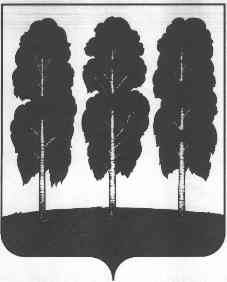 АДМИНИСТРАЦИЯ БЕРЕЗОВСКОГО РАЙОНАХАНТЫ-МАНСИЙСКОГО АВТОНОМНОГО ОКРУГА - ЮГРЫПОСТАНОВЛЕНИЕот 15.07.2019 			                                                                               №  840пгт. БерезовоО внесении изменения в постановление администрации Березовского района от            18.06.2018 № 517 «Об утверждении порядка организации и осуществления муниципального контроля в области торговой деятельности»С целью приведения муниципального нормативного правового акта администрации Березовского района в соответствие с требованиями Федерального закона от 26.12.2008 № 294-ФЗ «О защите прав юридических лиц и индивидуальных предпринимателей при осуществлении государственного контроля (надзора) и муниципального контроля»:1. В пункте 6 приложения к постановлению администрации Березовского района от 18.06.2018 № 517 «Об утверждении порядка организации и осуществления муниципального контроля в области торговой деятельности» слова «статьями 12-14» заменить словами «статьями 12, 13, 14».2. Опубликовать настоящее постановление в газете «Жизнь Югры» и разместить на официальном веб-сайте органов местного самоуправления Березовского района. 3. Настоящее постановление вступает в силу после его опубликования.И.о. главы района                                                                                       С.Ю. Билаш    